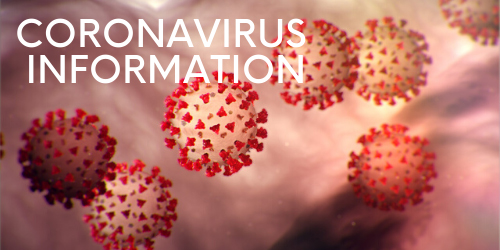 Support for Boards of Directors in challenging timesAs COVID-19 challenges us in all areas of our lives, Boys & Girls Clubs of America wants to make sure that our Board Members have access to some of the latest thinking around their roles, duties and new ways of working in a time of constant change. Check out the suggested links below.
Governance Support Review the latest thinking around the Board’s role in the current situation facing clubs and club leaders. This comes from our friends at BoardSource.What Nonprofit Board Members Should Be Doing Right Now to Address the COVID-19 SituationResource DevelopmentSee the latest presentation from our Resource Development professionals on Fundraising while dealing with the impact of COVID-19 on your clubs. You must have a BGCA.net account to access this presentation.Fundraising and the COVID-19 VirusGet ideas on Fundraising and what non-profits are doing from a virtual fundraising perspective. Blackbaud Virtual Fundraising and Event ideasSafety Find critical documents that CEOs and Safety Committees Members should know about related to COVID-19. You must have a BGCA.net account to access these resources. Safety Committee Documents around COVID-19 Virtual MeetingsRunning meetings that are not face to face can be intimidating. Learn from the experts on best practices and methods to deliver high quality meetings virtually.From BoardSource- running virtual meetings